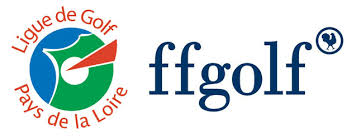 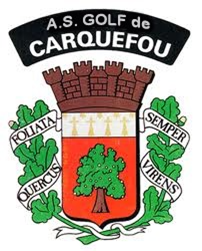 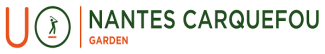 GRAND PRIXLigue Golf Pays de la LOIRESamedi 1er et Dimanche 2 JUIN 2024 - Golf de CARQUEFOUFormulaire d’INSCRIPTION NOM : PRENOM : CLUB : N° LICENCE : INDEX : RANKING : Telephone: Email : Ci joint un chèque de :90€ : Adultes de plus 25 ans. 45€ : Adultes Membres Golf de CARQUEFOU45€ : Adultes Membres UGOLF/Blue Green (Bi-sites avec Carquefou/Ouest/France)45€ : Adultes 19 à 25 ans 35€ : Joueurs de 18 ans et moins. BULLETIN A RETOURNER PAR COURRIER ACCOMPAGNE IMPERATIVEMENT du DROIT D’ENGAGEMENT (chèque à l’ordre de la Ligue de Golf Pays de la Loire)
avant le 22 MAI 2024 à l’adresse suivante :Ligue de Golf Pays de la Loire 
10 Rue de la Fionie - 44240 La Chapelle-sur-Erdre
Tél. : 02 40 08 05 06 - Email : golfpdl@wanadoo.fr - Site WEB - www.golfpdl.frÀ : .....................................		Le : ......................	        Signature : .................................. 